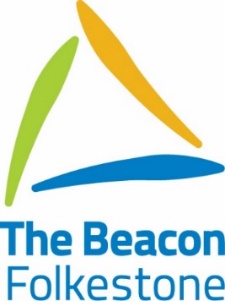 One sheet per pupil/meds can be signed in and out daily/requires one trained person to sign/additional sheets MUST be stapled togetherPupil Information – Please refer to Pupil Health Care Plan for additional info. Pupil Information – Please refer to Pupil Health Care Plan for additional info. Pupil Information – Please refer to Pupil Health Care Plan for additional info. NameClass/Dept.Dr. NameDr. ContactNameTimeMondayTuesdayWednesdayThursdayFridayFridayDose TimeAdminWit/CodeAdminWit/CodeAdminWit/CodeAdminWit/CodeAdminWit/CodeWit/CodeDetailsExpiry Date DetailsExpiry Date DetailsExpiry Date IN/OUTIN/OUTIn	OutIn	OutIn	OutIn	OutIn	OutOutAdmin Only Admin Only Int.Int.Int.Int.Int.Int.Int.Int.Int.Int.Int.NameTimeMondayTuesdayWednesdayThursdayFridayFridayDose TimeAdminWit/CodeAdminWit/CodeAdminWit/CodeAdminWit/CodeAdminWit/CodeWit/CodeDetailsExpiry Date DetailsExpiry Date DetailsExpiry Date IN/OUTIN/OUTIn	OutIn	OutIn	OutIn	OutIn	OutOutAdmin Only Admin Only Int.Int.Int.Int.Int.Int.Int.Int.Int.Int.Int.NameNameTimeTimeMondayTuesdayWednesdayThursdayFridayFridayDose Dose TimeTimeAdminWit/CodeAdminWit/CodeAdminWit/CodeAdminWit/CodeAdminWit/CodeWit/CodeDetailsExpiry Date DetailsExpiry Date DetailsExpiry Date DetailsExpiry Date DetailsExpiry Date DetailsExpiry Date IN/OUTIN/OUTIN/OUTIN/OUTIn	OutIn	OutIn	OutIn	OutIn	OutOutAdmin Only Admin Only Admin Only Admin Only Int.Int.Int.Int.Int.Int.Int.Int.Int.Int.Int.PRN and Call InformationPRN and Call InformationPRN and Call InformationPRN and Call InformationPRN and Call InformationPRN and Call InformationPRN and Call InformationPRN and Call InformationPRN and Call InformationPRN and Call InformationPRN and Call InformationPRN and Call InformationPRN and Call InformationPRN and Call InformationPRN and Call InformationNameNameTimeTimeMondayTuesdayWednesdayThursdayFridayFridayDose Dose TimeTimeAdminWit/CodeAdminWit/CodeAdminWit/CodeAdminWit/CodeAdminWit/CodeWit/CodeDetails of PRNDetails of PRNDetails of PRNDetails of PRNStaff NameStaff Name(Witness)Staff Name(Witness)Staff Name(Witness)Who was spoken to Who was spoken to Time Call details Call details Call details IN/OUTIN/OUTIN/OUTIN/OUTIn	OutIn	OutIn	OutIn	OutIn	OutOutAdmin Only Admin Only Admin Only Admin Only Int.Int.Int.Int.Int.Int.Int.Int.Int.Int.Int.Creams (PRN?) – these are for creams such as aqueous/sudocrem – NOT cortisones (these are medicated and need to be written in the boxes above ) Creams (PRN?) – these are for creams such as aqueous/sudocrem – NOT cortisones (these are medicated and need to be written in the boxes above ) Creams (PRN?) – these are for creams such as aqueous/sudocrem – NOT cortisones (these are medicated and need to be written in the boxes above ) Creams (PRN?) – these are for creams such as aqueous/sudocrem – NOT cortisones (these are medicated and need to be written in the boxes above ) Creams (PRN?) – these are for creams such as aqueous/sudocrem – NOT cortisones (these are medicated and need to be written in the boxes above ) Creams (PRN?) – these are for creams such as aqueous/sudocrem – NOT cortisones (these are medicated and need to be written in the boxes above ) Creams (PRN?) – these are for creams such as aqueous/sudocrem – NOT cortisones (these are medicated and need to be written in the boxes above ) Creams (PRN?) – these are for creams such as aqueous/sudocrem – NOT cortisones (these are medicated and need to be written in the boxes above ) Creams (PRN?) – these are for creams such as aqueous/sudocrem – NOT cortisones (these are medicated and need to be written in the boxes above ) Creams (PRN?) – these are for creams such as aqueous/sudocrem – NOT cortisones (these are medicated and need to be written in the boxes above ) Creams (PRN?) – these are for creams such as aqueous/sudocrem – NOT cortisones (these are medicated and need to be written in the boxes above ) Creams (PRN?) – these are for creams such as aqueous/sudocrem – NOT cortisones (these are medicated and need to be written in the boxes above ) Creams (PRN?) – these are for creams such as aqueous/sudocrem – NOT cortisones (these are medicated and need to be written in the boxes above ) Creams (PRN?) – these are for creams such as aqueous/sudocrem – NOT cortisones (these are medicated and need to be written in the boxes above ) DateDateMonTuesWedThurFridName of Cream How/where apply InOut IntTime IntTimeIntTimeIntTimeIntTimeMedication Codes for not being able to administer/Or not having the medication Medication Codes for not being able to administer/Or not having the medication Medication Codes for not being able to administer/Or not having the medication Medication Codes for not being able to administer/Or not having the medication LiquidsLiquidsOther CodesOther CodesR = RefusalN = Nausea/IllD = Destroyed O1 = Other/25%50%Wit = WitnessAdmin = TrainedD/C = Discontinued A = Absent S = Spoilt O2 = Other/75%FullInt = InitialError recording  Error recording  Error recording  Error recording  Error recording  Date Lead Staff MemberLead Staff MemberPlease give precise details about the errorMedication Name/Dose/Time – Errors can include; Missed Dose/Additional Dose/Incorrect Dose/Incorrect Medication/Wrong Time/Not SignedMedication Name/Dose/Time – Errors can include; Missed Dose/Additional Dose/Incorrect Dose/Incorrect Medication/Wrong Time/Not SignedMedication Name/Dose/Time – Errors can include; Missed Dose/Additional Dose/Incorrect Dose/Incorrect Medication/Wrong Time/Not SignedMedication Name/Dose/Time – Errors can include; Missed Dose/Additional Dose/Incorrect Dose/Incorrect Medication/Wrong Time/Not SignedReported to (SN/Doctor/SLT/Parent ETC.)OutcomeReported to (SN/Doctor/SLT/Parent ETC.)OutcomeReported to (SN/Doctor/SLT/Parent ETC.)OutcomeReported to (SN/Doctor/SLT/Parent ETC.)OutcomeSchool Nurse Notes (if required) School Nurse Notes (if required) Audit InformationDateStaff MemberActions if any 